WORTLISTEWORTLISTEWAS/WER ist das?WAS/WER ist das?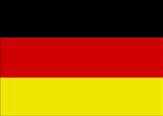 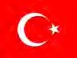 das Angebot( -e )teklifdie Arbeit( -en )işdie Aufgabe( -n )ödev, görevdie Ausbildung( -en )eğitimder Ausbildungsnachweis( -e )eğitim belgesider Badeurlaub( -e )deniz tatilider Berg( -e )dağdie Bewerbung( -en )başvurudie Deutschkenntnis( -se )Almanca bilgisidie Entschuldigung( -en )özür dilemeder Feiertag( -e )tatil günüdas Fitnessstudio ( -s )spor salonuder Fitnesstrainer( - )spor eğitmenidie Freizeit( -en )boş zamanlardas Hotel ( -s )hoteldie Idee( -n )fikirder Job ( -s )işdas Konzert( -e )konserder Kugelschreiber( - )tükenmez kalemder Lebenslauf(	̈ -e )özgeçmişdie Leute( - )insanlardas Meer ( -e )denizdas Orchester ( - )orkestrader Regisseur( -e )yönetmendie Reise( -n )seyahatdie Reisetasche( -n )seyahat çantasıder Reisewunsch(	̈ -e )seyahat isteğidas Relativpronomen( - )ilgi zamirider Relativsatz(	̈ -e )ilgi cümlesi